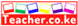 PHYSICS FORM 2OPENER EXAM TERM 2 2023                             NAME:_______________________________STREAM______DATE:__________INSTRUCTIONS TO CANDIDATES:(a)    Write your Name and Adm .Number in the spaces provided above.(b)    Sign and write the date of examination in the spaces provided above.(c)    This paper consists of two Sections; A and B. (d)     Answer ALL the questions in Sections A and B in the spaces provided. (e)     All workings must be clearly shown.                      FOR EXAMINER’S USE ONLY:SECTION A (25 MARKS)Write down the vernier calliper’s reading shown in  figure1 below:                      (1 mark)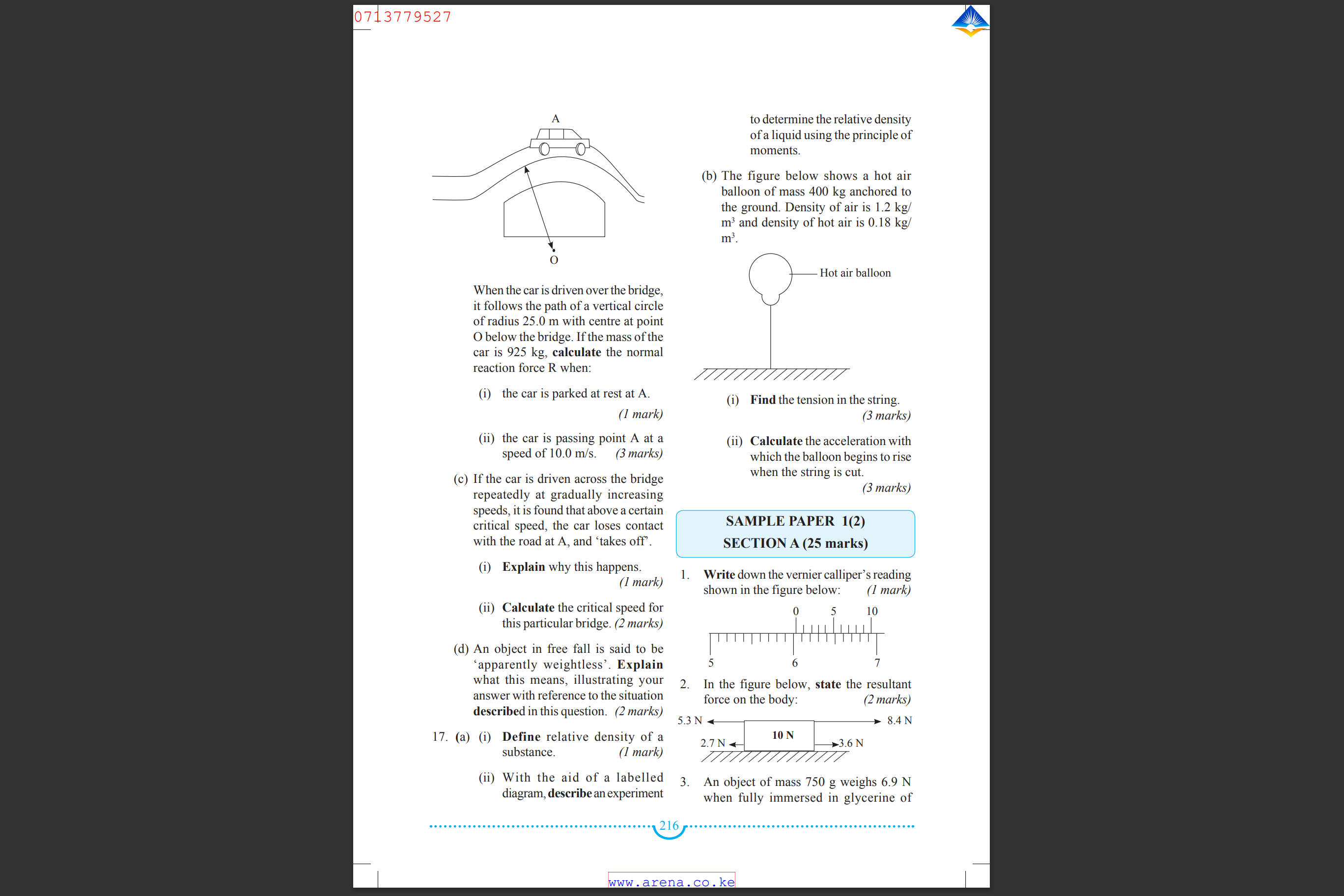 Figure 1……………………………………………………………………………………………………………………………………………………………………………………………………………………………………………………………………………………………………… Figure 2 below represents a simple gas thermometer set-up by a student.   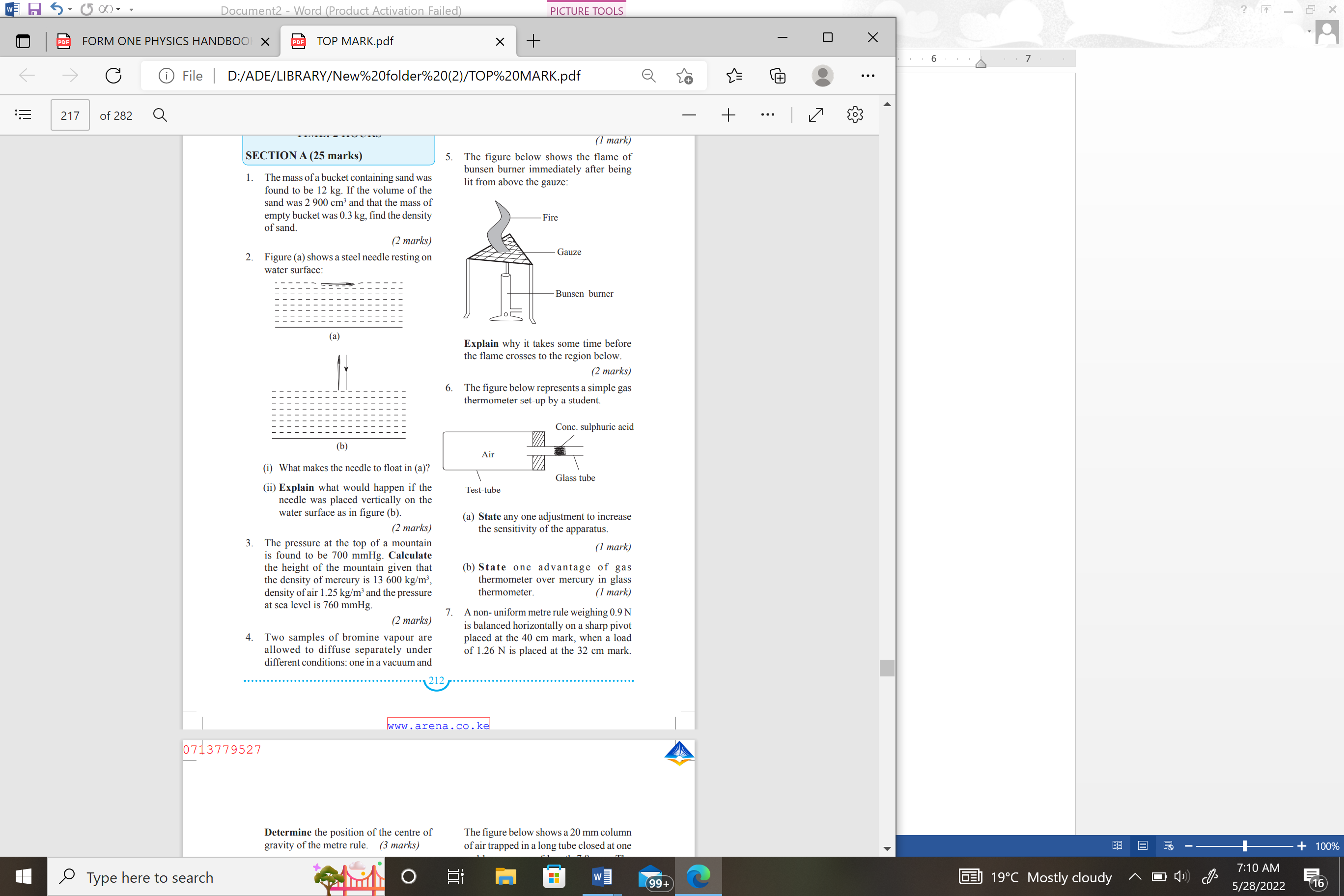 Figure 2State any one adjustment to increase the sensitivity of the apparatus.              (1 mark)………………………………………………………………………………………………………………………………………………………………………………………………………………………………………………………………………………………………………State one advantage of gas thermometer over mercury in glass thermometer.  (1 mark)………………………………………………………………………………………………………………………………………………………………………………………………………………………………………………………………………………………………………The pressure at the top of a mountain is found to be 700 mmHg. Calculate the height of the mountain given that the density of mercury is , density of air and the pressure at sea level is 760 mmHg.                                        (3 marks)………………………………………………………………………………………………………………………………………………………………………………………………………………………………………………………………………………………………………………………………………………………………………………………………………………………………………………………………………………………………………………………………………………………………………………………………Figure 3 below shows a paint brush dipped in a clear paint and when removed from the paint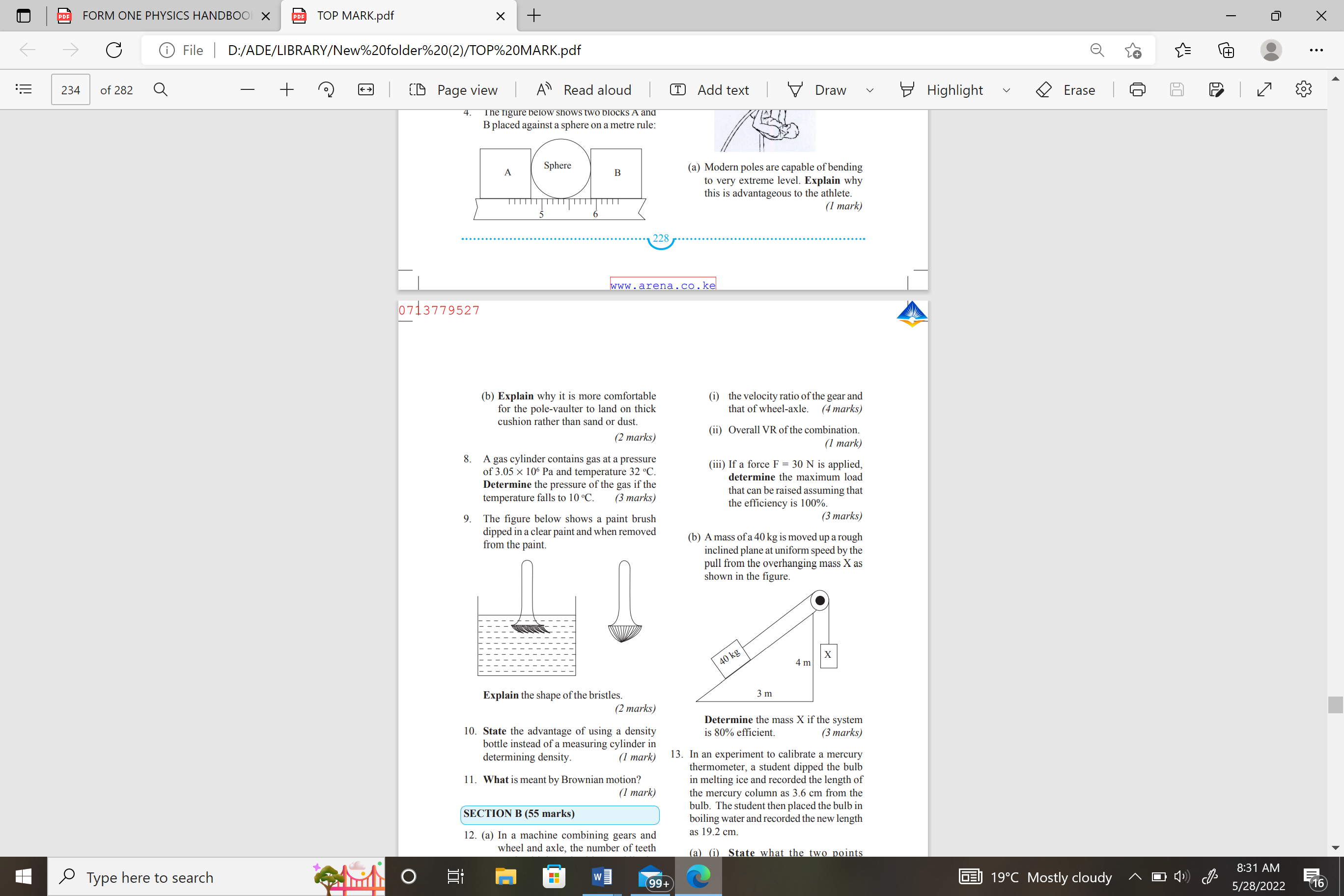 Figure 3Explain the shape of the bristles.                                                                                        (2 marks)……………………………………………………………………………………………………………………………………………………………………………………………………………………………………………………………………………………………………………………………………………………………………………………………………………………………………………………………………………………………………………………………………………………………………………………………… 5.  State two factors that determine pressure in a liquid at a particular place.       (2 marks)………………………………………………………………………………………………………………………………………………………………………………………………………………………………………………………………………………………………………………………………………………………………………………………………………………………………………………………………………………………………………………………………………………………………………………………………Two metals X and Y welded together are heated so that they break the contact shown at P in the figure 4.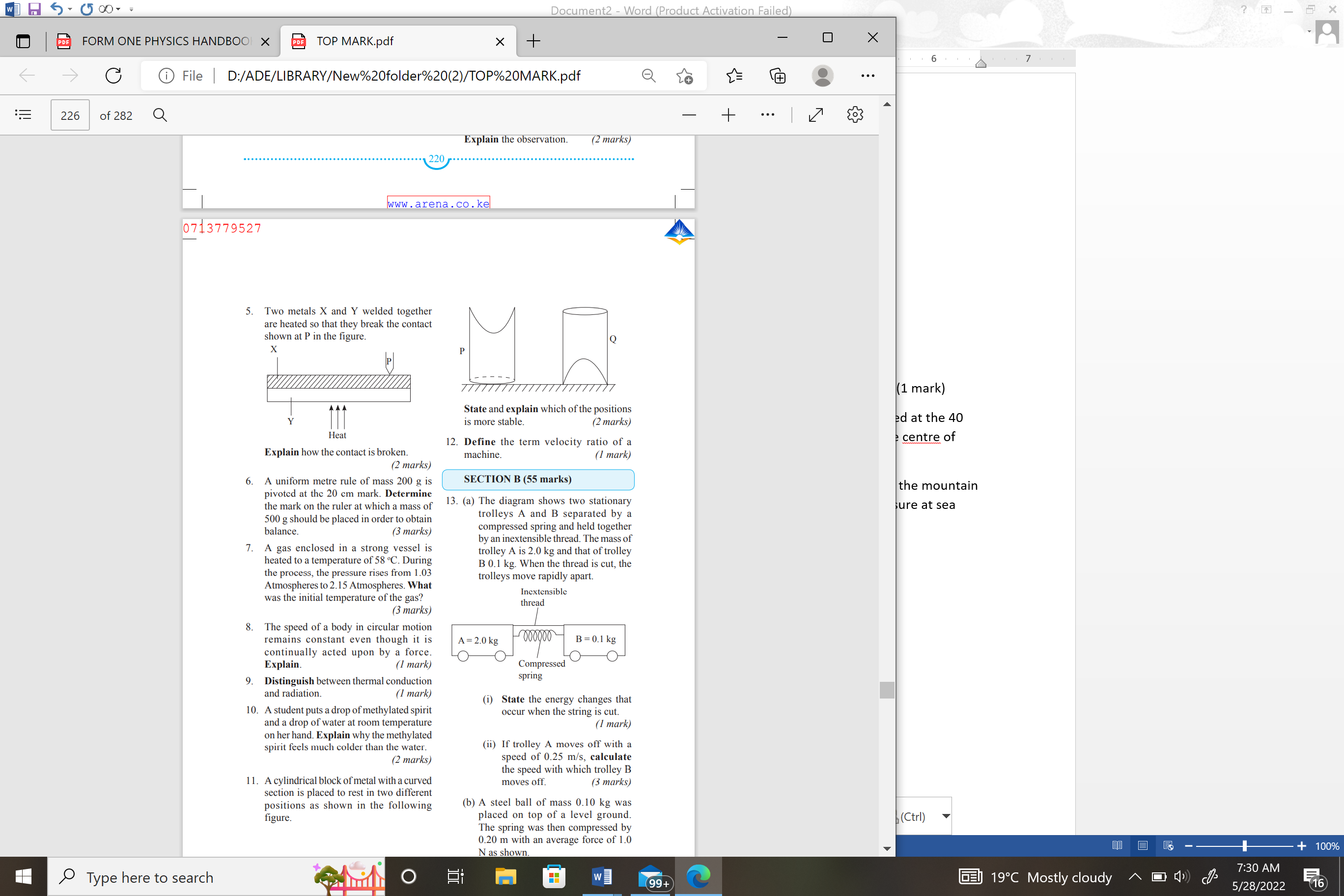 Figure 4Explain how the contact is broken.                                                                               (2 marks)………………………………………………………………………………………………………………………………………………………………………………………………………………………………………………………………………………………………………………………………………………………………………………………………………………………………………………………………………………………………………………………………………………………………………………………………7. Explain how a positively charged electroscope can be used to determine the charge on charged rod.                                                                                                                                      (2 marks)………………………………………………………………………………………………………………………………………………………………………………………………………………………………………………………………………………………………………………………………………………………………………………………………State two advantages of the lead-acid accumulator over the dry cell.                  (2 marks)……………………………………………………………………………………………………………………………………………………………………………………………………………………………………………………………………………………………… A soft iron rod and a steel bar are placed in turns in a solenoid connected as in figure 5 below.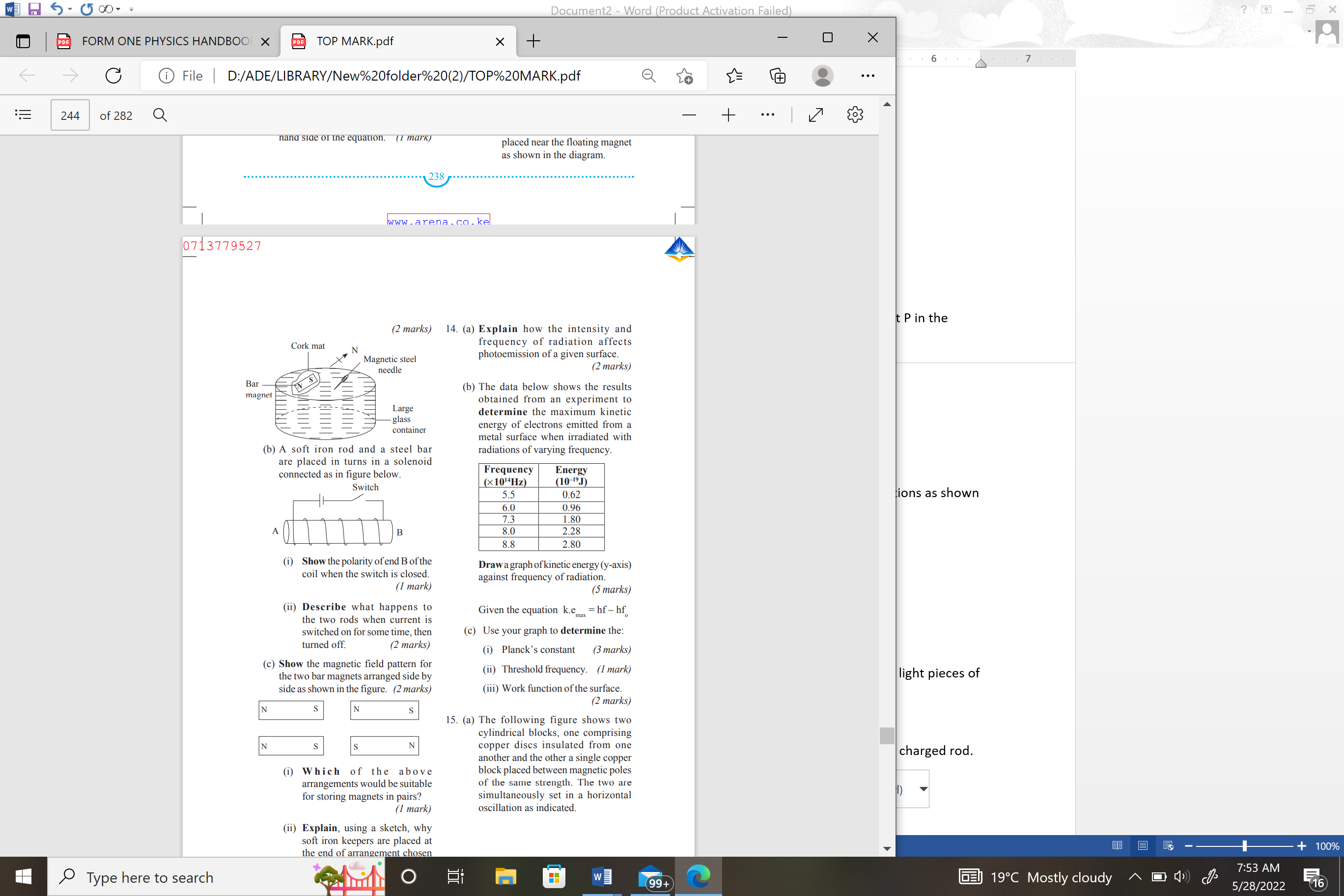 Figure 5Show the polarity of end B of the coil when the switch is closed.                    (1 mark)……………………………………………………………………………………………………………………………………………………………………………………………… Describe what happens to the two rods when current is switched on for some time, then turned off.                                                                                                 (2 marks)………………………………………………………………………………………………………………………………………………………………………………………………………………………………………………………………………………………………………………………………………………………………………………………………………………………………………………………………………………………………(a) State the effect on the image formed by a pinhole camera if: The size of the pinhole is increased.                                                         ( 1 mark)………………………………………………………………………………………………………………………………………………………………………… The object is moved closer to the pinhole.                                              ( 1 mark)………………………………………………………………………………………………………………………………………………………………………… The screen is moved farther from the pinhole                                     ( 1 mark)…………………………………………………………………………………………………………………………………………………………………………Describe experiments to determine the density of a liquid                             (3 marks)………………………………………………………………………………………………………………………………………………………………………………………………………………………………………………………………………………………………………………………………………………………………………………………………………………………………………………………………………………………………SECTION B (55 MARKS)Answer ALL the questions in this section in the spaces providedThe diagram below shows two steel pins held at the poles of two magnets.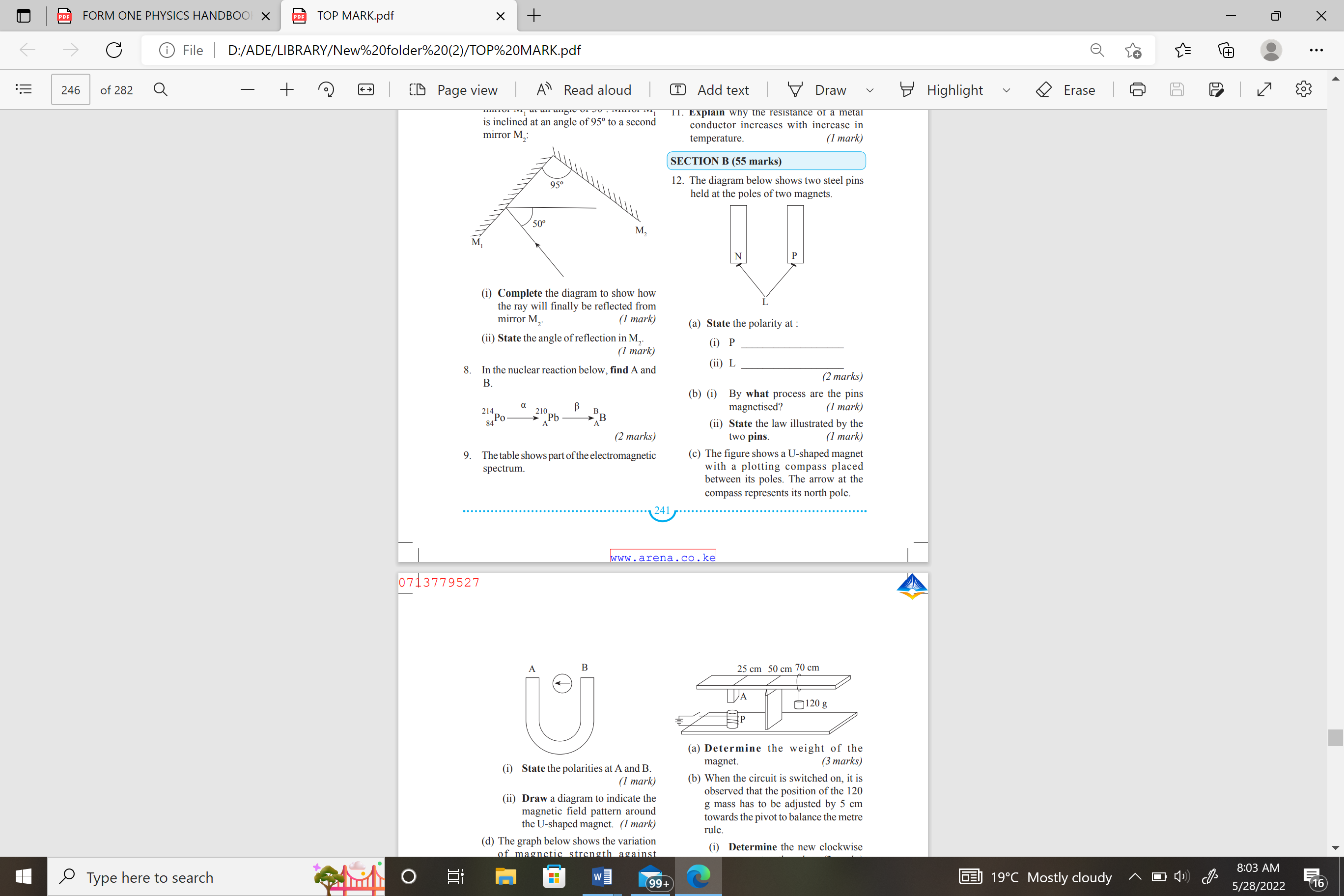 Figure (a) State the polarity at:  P ___________________                                                  (1 mark) b) (i) By what process are the pins magnetized`?                                              (1 mark) ………………………………………………………………………………………………………………………………………………………………………………………………                      (ii) State the law illustrated by the two pins.                                                            (1 mark) ………………………………………………………………………………………………………………………………………………………………………………………………(c) The figure 7 below shows a U-shaped magnet with a plotting compass placed between its poles. The arrow at the compass represents its north pole.Figure State the polarities at A and B.                                                               (1 mark) ……………………………………………………………………………………………………………………………………………………………………………………………… Draw on the diagram to indicate the magnetic field pattern around the U-shaped magnet.                                                                                      (1 mark) (d) The graph below shows the variation of magnetic strength against magnetizing current.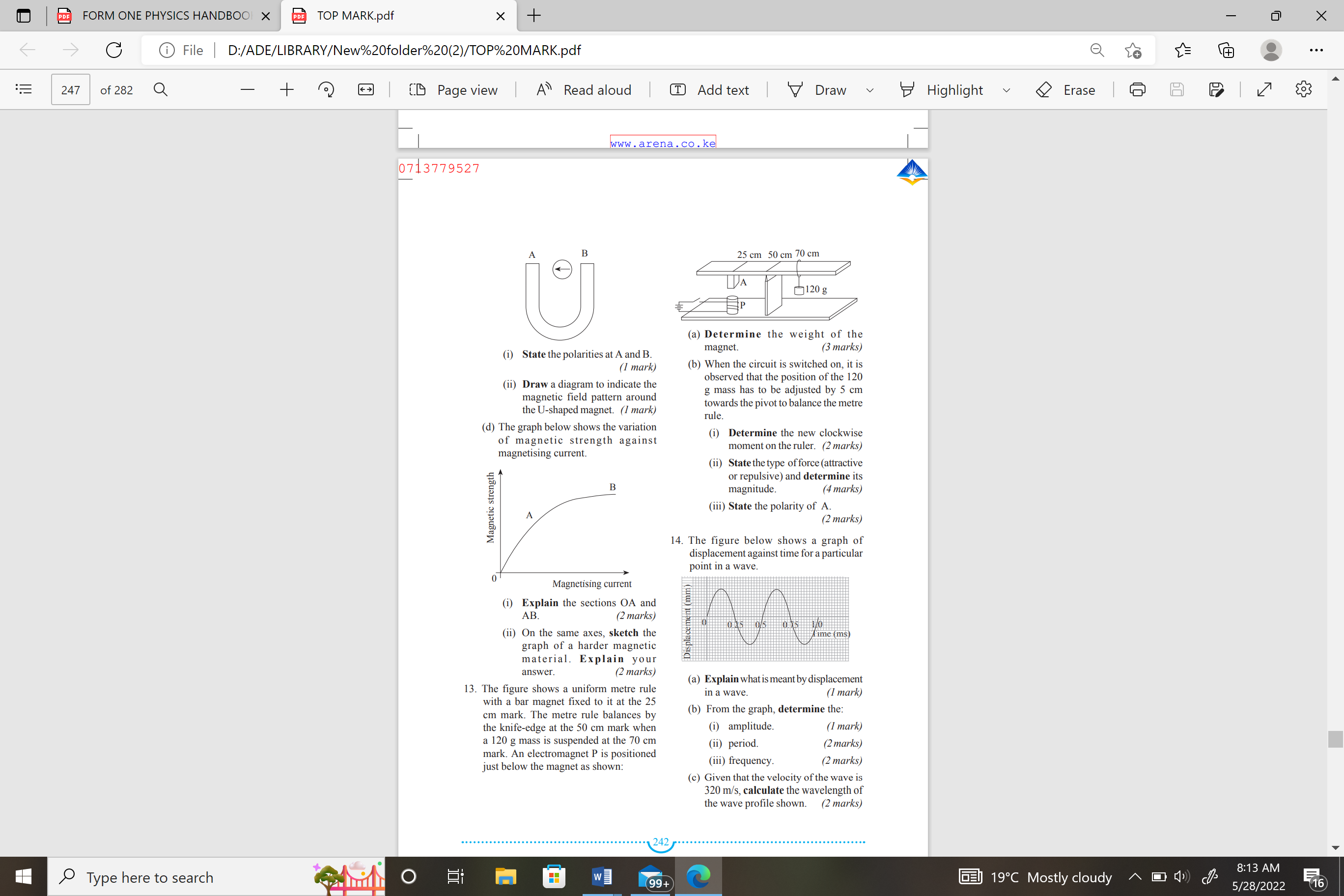 Figure Explain the sections OA and AB.                                                         (2 marks) ………………………………………………………………………………………………………………………………………………………………………………………………………………………………………………………………………………………………………………………………………………………………………………………………………………………………………………………………………………………………On the same axes, sketch the graph of a harder magnetic material. Explain your answer.                                                                                         (2 marks)………………………………………………………………………………………………………………………………………………………………………………………………………………………………………………………………………………13.    (a) The figure  9 below shows a dry cell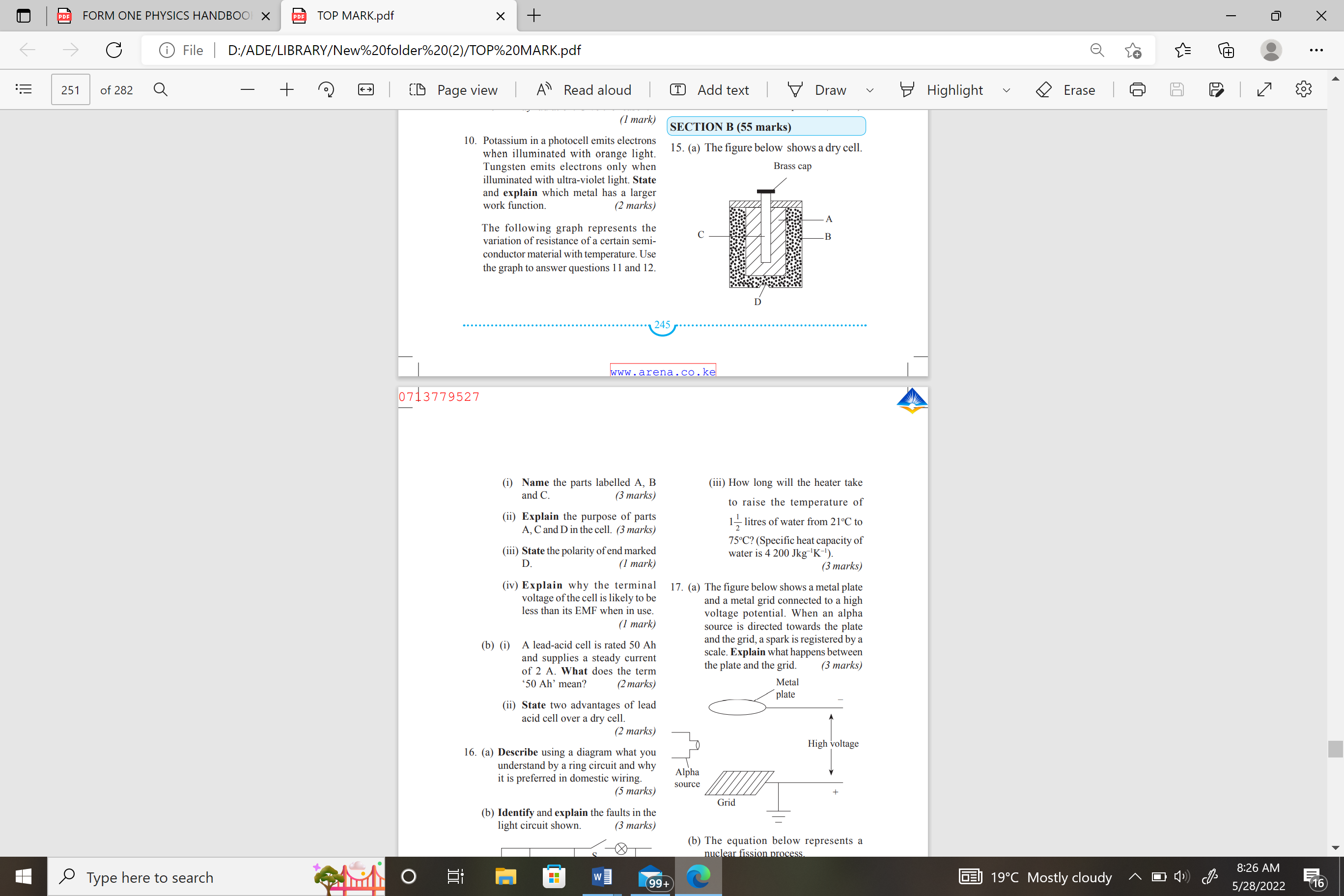 Figure Name the parts labelled A, B and C.                                                (3 marks)……………………………………………………………………………………………………………………………………………………………………………………………………………………………………………………………………………… Explain the purpose of parts A, C and D in the cell.                           (3 marks) ……………………………………………………………………………………………………………………………………………………………………………………………………………………………………………………………………………………………………………………………………………………………………………………………………………………………………………………………………State the polarity of end marked D.                                                    (1 mark)………………………………………………………………………………………………………………………………………………………………………………………………………………………………………………………………………………  Explain why the terminal voltage of the cell is likely to be less than its EMF when in use.                                                                                            (1 mark) ………………………………………………………………………………………………………………………………………………………………………………………………………………………………………………………………………………(i) A lead-acid cell is rated 50 Ah and supplies a steady current of 2 A. What does the term ‘50 Ah’ mean?                                                                                          (3marks)………………………………………………………………………………………………………………………………………………………………………………………………………………………………………………………………………………14. The figure 10 below shows a hydraulic brake system for a car. The area of the master piston A is     while the slave pistons attached to the tyres P, Q, R and S are of area each. A force of 500 N is applied on the master cylinder.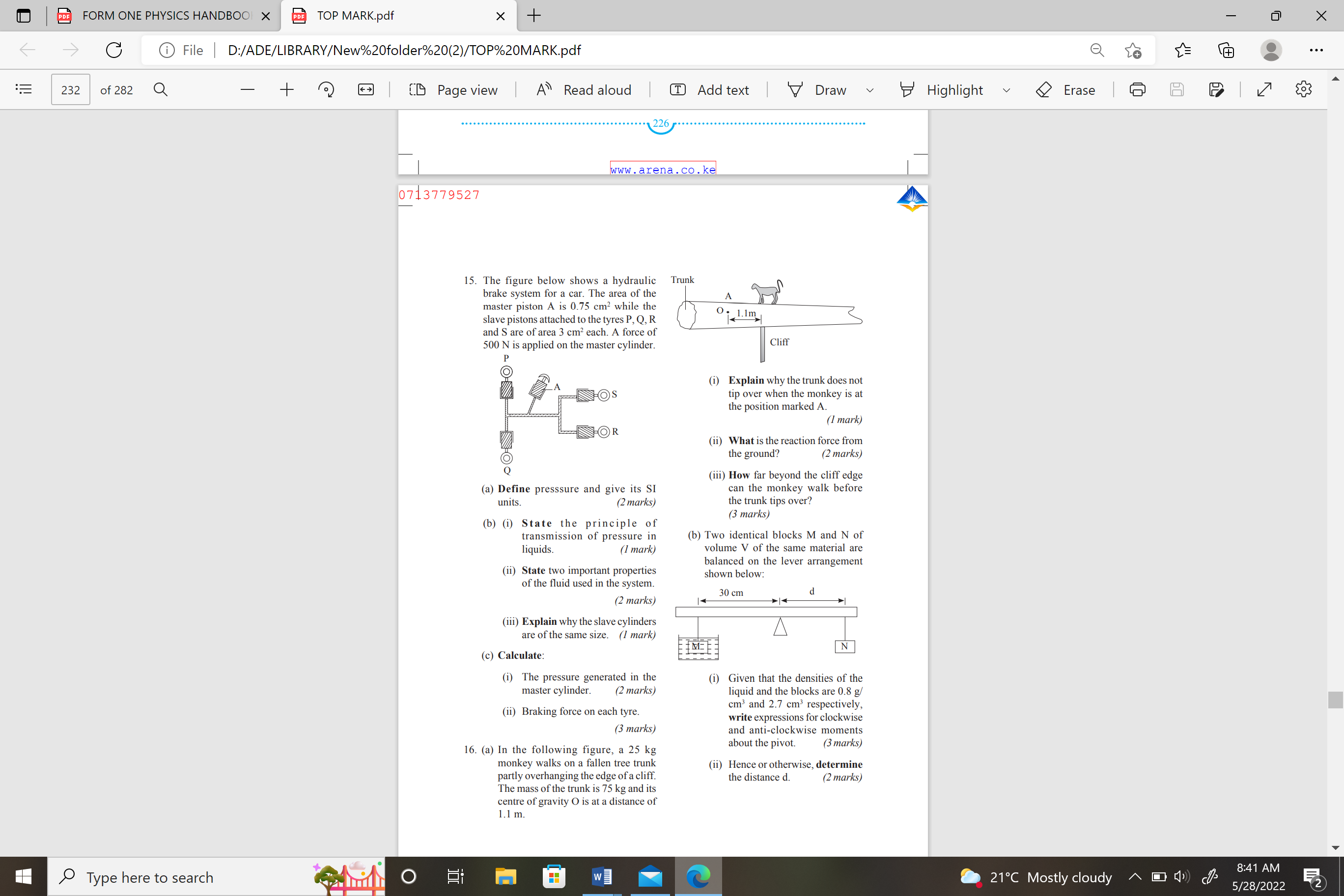 Figure Define pressure and give its SI units.                                                      (2 marks)………………………………………………………………………………………………………………………………………………………………………………………………………………………………………………………………………………(i) State the principle of transmission of pressure in liquids.                   (1 mark)………………………………………………………………………………………    ……………………………………………………………………………………………………………………………………………………………………………………State two important properties of the fluid used in the system.           (2 marks)………………………………………………………………………………………………………………………………………………………………………………………………………………………………………………………………………………Explain why the slave cylinders are of the same size.                         (1 mark) ………………………………………………………………………………………………………………………………………………………………………………………………………………………………………………………………………………(c) Calculate: (i) The pressure generated in the master cylinder.                                           (2 marks)………………………………………………………………………………………………………………………………………………………………………………………………………………………………………………………………………………Braking force on each tyre.                                                                 (3 marks)………………………………………………………………………………………………………………………………………………………………………………………………………………………………………………………………………………15.  The motion of smoke particles enclosed in a smoke cell can be studied using the set-up shown below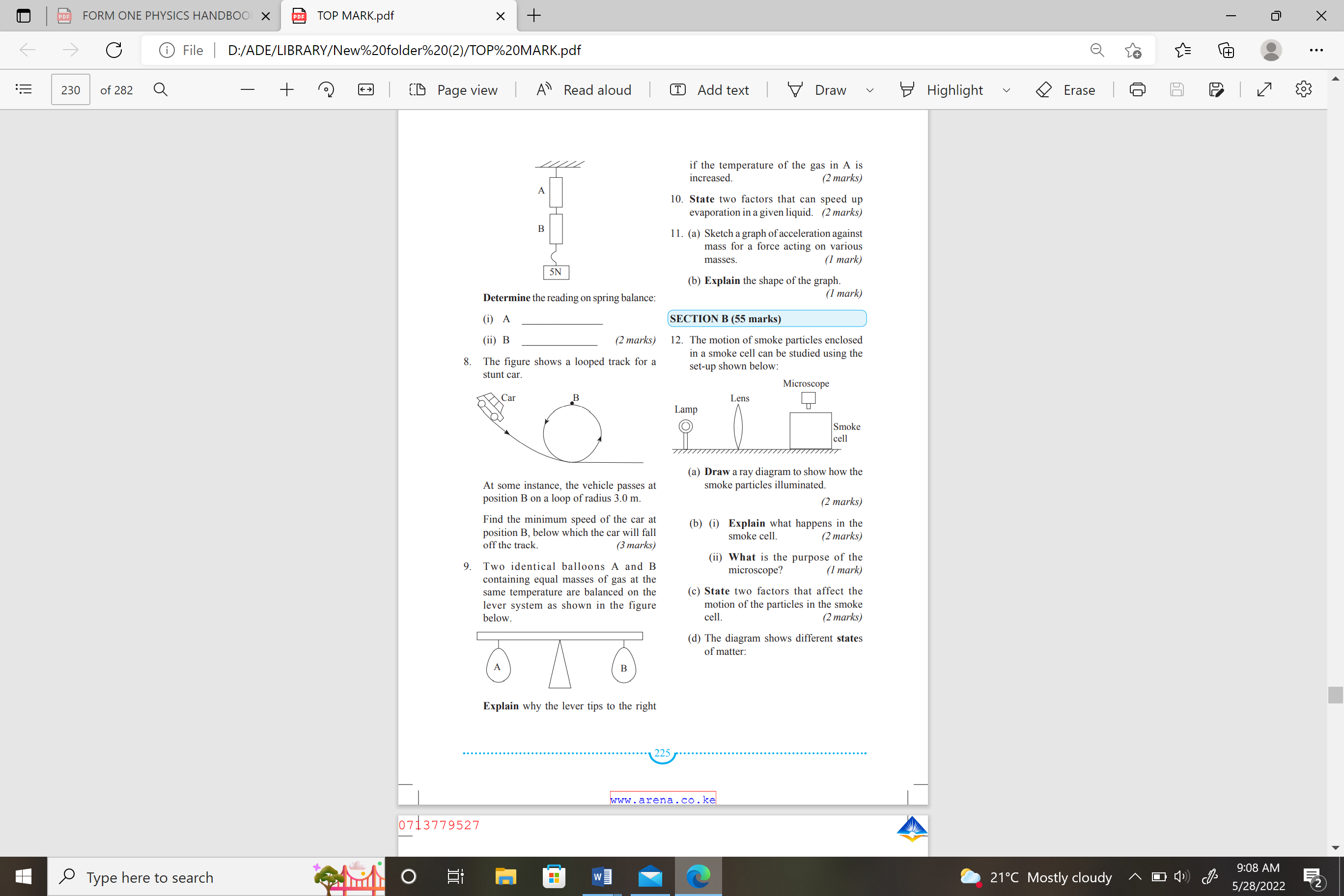 Figure (a) What observation is made in the smoke cell?                                       (2 marks) ………………………………………………………………………………………………………………………………………………………………………………………………………………………………………………………………………………(b) (i) Explain what happens in the smoke cell.                                         (2 marks)……………………………………………………………………………………………………………………………………………………………………………………………………………………………………………………………………………… (ii) What is the purpose of the microscope?                                           (1 mark)………………………………………………………………………………………………………………………………………………………………………………………………………………………………………………………………………………State two factors that affect the motion of the particles in the smoke cell.                                                                                                                     (2 marks)……………………………………………………………………………………………………………………………………………………………………………………………………………………………………………………………………………… The diagram shows different states of matter: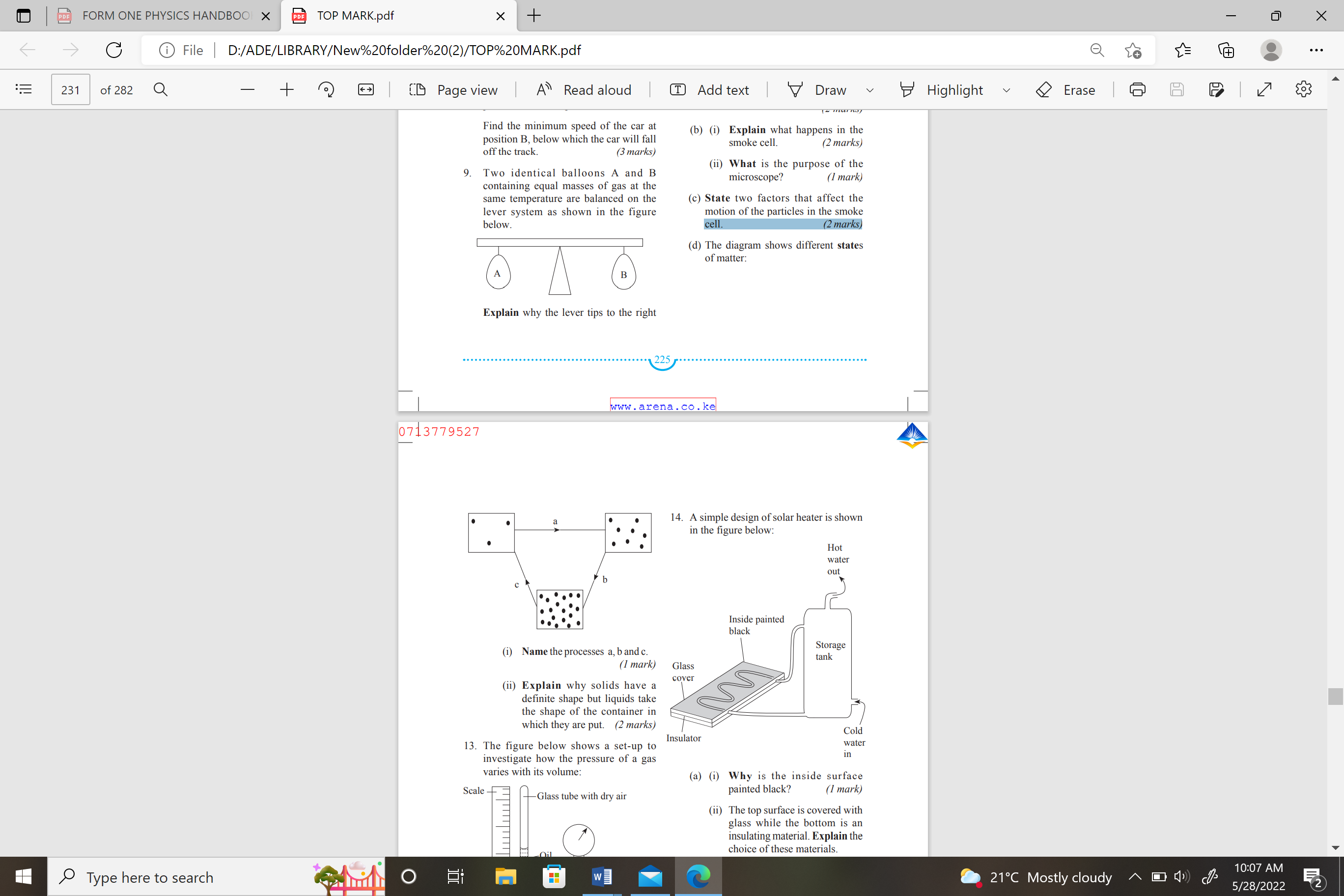 Figure Name the processes labelled a and c.                                            (2 marks)……………………………………………………………………………………………………………………………………………………………………………………………………………………………………………………………………………… Explain why solids have a definite shape but liquids take the shape of the container in which they are put.                                                   (2 marks)……………………………………………………………………………………………………………………………………………………………………………………………………………………………………………………………………………16.  The figure 13 below shows a liquid in a container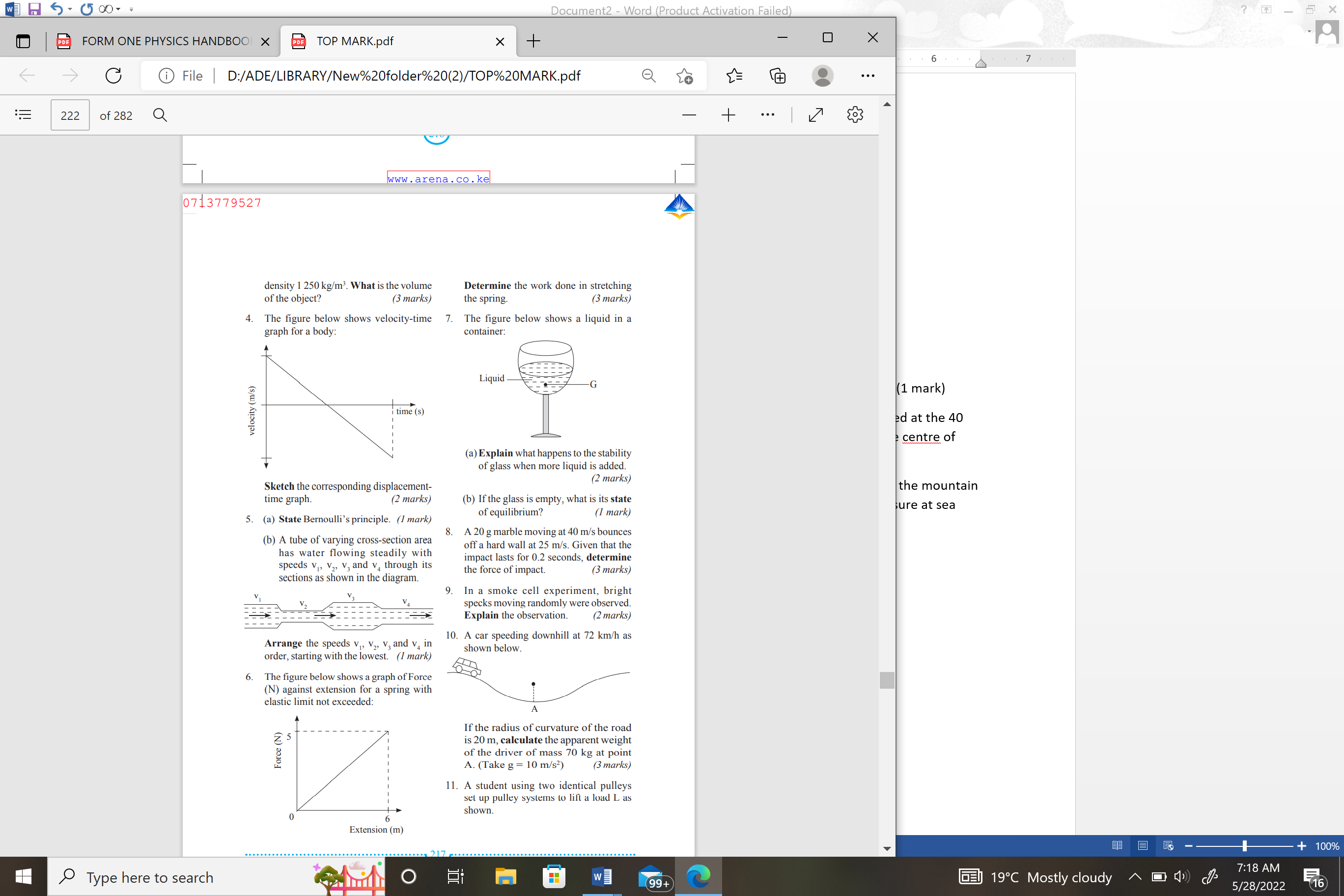 Figure (a)Explain what happens to the stability of glass when more liquid is added. (2 marks)……………………………………………………………………………………………………………………………………………………………………………………………………………………………………………………………………………… (b) If the glass is empty, what is its state of equilibrium?                                       (1 mark)………………………………………………………………………………………………………………………………………………………………………………………………………………………………………………………………………………(c) A cylindrical block of metal with a curved section is placed to rest in two different positions as shown in the following figure 14. Figure State and explain which of the positions is more stable.                                               (2 marks)……………………………………………………………………………………………………………………………………………………………………………………………………………………………………………………………………………(d)  A non- uniform meter rule weighing 0.9 N is balanced horizontally on a sharp pivot placed at the 40 cm mark, when a load of 1.26 N is placed at the 32 cm mark. Determine the position of the center of gravity of the meter rule.                                                                            (3 marks) ……………………………………………………………………………………………………………………………………………………………………………………………………………………………………………………………………………… (e) Suppose the student was given a flat irregularly-shaped object shown in figure 15, how would the center of gravity be determined?                                                              ( 3 marks)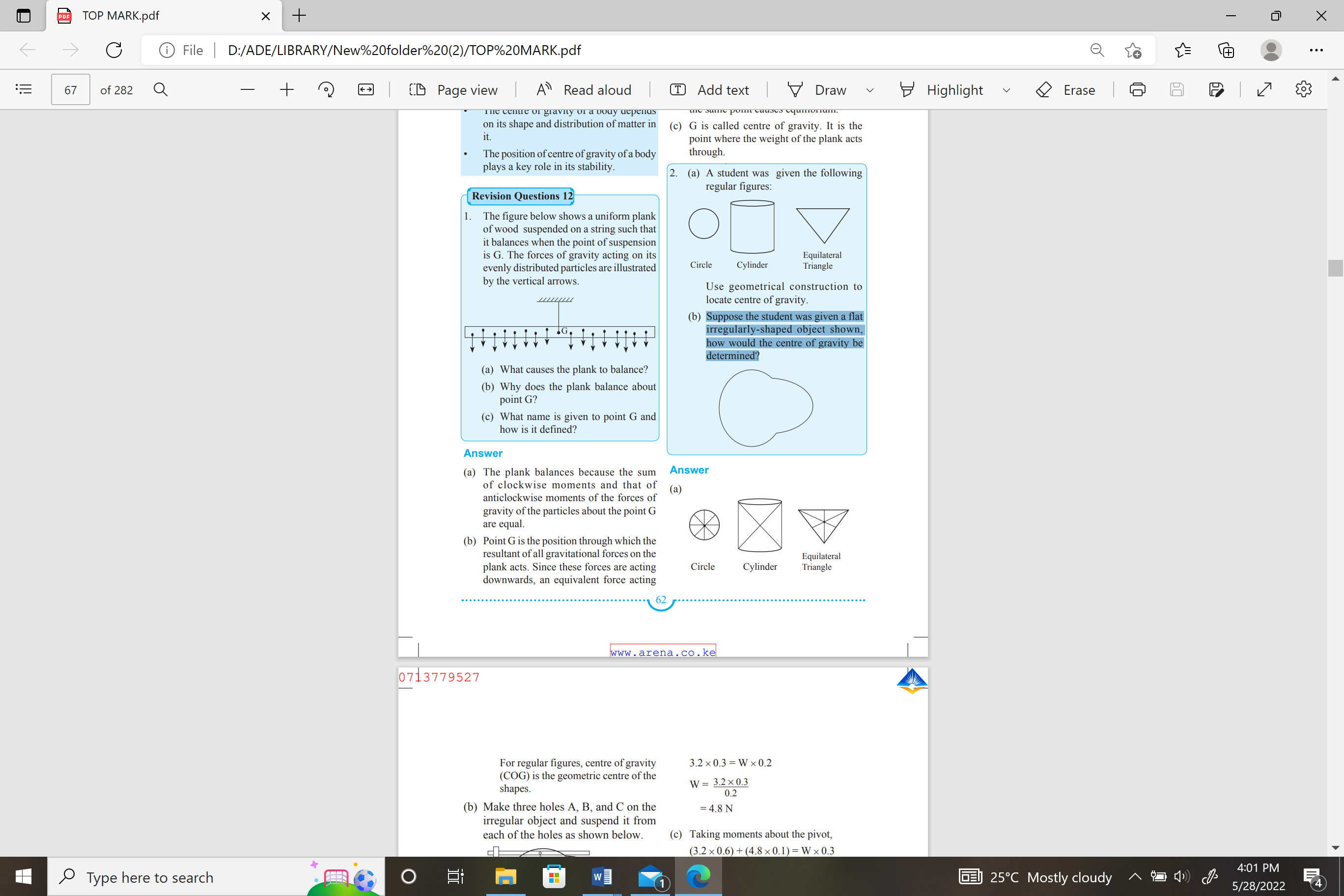 Figure ………………………………………………………………………………………………………………………………………………………………………………………………………………………………………………………………………………………………………………………………………………………………………………………………………………………………………………………………………………………………………………………………………………………………(f) What modifications are introduced to the buses to ensure stability? ………………………………………………………………………………………………………………………………………………………………………………………………………………………………………………………………………………# END#SectionQuestionMaximumScoreCandidate’s ScoreA1 – 112512091311B141115101613Total ScoreTotal Score80